This liaison answers TSAG-LS50.ITU-T Study Group 5 would like to thank TSAG for sending the liaison statement TSAG-LS50. ITU-T SG5 acknowledges the importance of providing accessible meetings and will consider the suggestion contained in the technical paper. As requested, ITU-T SG5 would like to nominate Mr Paolo Gemma as Liaison Rapporteur to JCA-AHF.ITU-T SG5 looks forward to continuing its collaboration with TSAG and JCA-AHF.______________________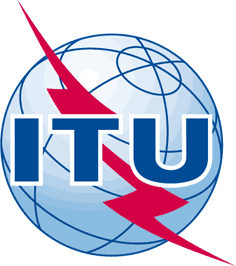 INTERNATIONAL TELECOMMUNICATION UNIONTELECOMMUNICATION STANDARDIZATION SECTORSTUDY PERIOD 2022-2024INTERNATIONAL TELECOMMUNICATION UNIONTELECOMMUNICATION STANDARDIZATION SECTORSTUDY PERIOD 2022-2024INTERNATIONAL TELECOMMUNICATION UNIONTELECOMMUNICATION STANDARDIZATION SECTORSTUDY PERIOD 2022-2024INTERNATIONAL TELECOMMUNICATION UNIONTELECOMMUNICATION STANDARDIZATION SECTORSTUDY PERIOD 2022-2024INTERNATIONAL TELECOMMUNICATION UNIONTELECOMMUNICATION STANDARDIZATION SECTORSTUDY PERIOD 2022-2024INTERNATIONAL TELECOMMUNICATION UNIONTELECOMMUNICATION STANDARDIZATION SECTORSTUDY PERIOD 2022-2024INTERNATIONAL TELECOMMUNICATION UNIONTELECOMMUNICATION STANDARDIZATION SECTORSTUDY PERIOD 2022-2024INTERNATIONAL TELECOMMUNICATION UNIONTELECOMMUNICATION STANDARDIZATION SECTORSTUDY PERIOD 2022-2024INTERNATIONAL TELECOMMUNICATION UNIONTELECOMMUNICATION STANDARDIZATION SECTORSTUDY PERIOD 2022-2024INTERNATIONAL TELECOMMUNICATION UNIONTELECOMMUNICATION STANDARDIZATION SECTORSTUDY PERIOD 2022-2024INTERNATIONAL TELECOMMUNICATION UNIONTELECOMMUNICATION STANDARDIZATION SECTORSTUDY PERIOD 2022-2024INTERNATIONAL TELECOMMUNICATION UNIONTELECOMMUNICATION STANDARDIZATION SECTORSTUDY PERIOD 2022-2024Original: EnglishQuestion(s):Question(s):, , 
(Ref: SG5-LS26)
(Ref: SG5-LS26)
(Ref: SG5-LS26)
(Ref: SG5-LS26)
(Ref: SG5-LS26)
(Ref: SG5-LS26)Source:Source:ITU-T Study Group 5ITU-T Study Group 5ITU-T Study Group 5ITU-T Study Group 5Title:Title:LS/r on Consideration for accessible meetings (reply to TSAG-LS50)LS/r on Consideration for accessible meetings (reply to TSAG-LS50)LS/r on Consideration for accessible meetings (reply to TSAG-LS50)LS/r on Consideration for accessible meetings (reply to TSAG-LS50)Purpose:Purpose:LIAISON STATEMENTLIAISON STATEMENTLIAISON STATEMENTLIAISON STATEMENTLIAISON STATEMENTLIAISON STATEMENTFor action to:For action to:For action to:---For comment to:For comment to:For comment to:---For information to:For information to:For information to:TSAG, JCA-AHFTSAG, JCA-AHFTSAG, JCA-AHFApproval:Approval:Approval:ITU-T Study Group 5 meeting (Geneva, 1 July 2022)ITU-T Study Group 5 meeting (Geneva, 1 July 2022)ITU-T Study Group 5 meeting (Geneva, 1 July 2022)Deadline:Deadline:Deadline:N/AN/AN/AContact:Contact:Contact:Contact:Contact:Contact:Contact:Contact:Abstract:Abstract: